VLOGA ZA PRIDOBITEV CERTIFIKATA ŠPORTNIKU PRIJAZNO IZOBRAŽEVANJE – SREDNJEŠOLSKO IZOBRAŽEVANJEIme izobraževalnega zavoda:Podatki o vlagateljuPredstavitev izobraževalnega zavodaB.1.	Predstavitev izobraževalnega zavoda, programov, načina izobraževanja (redni/izredni/na daljavo) (do 250 besed)B.2.  Opis, kako zavod omogoča in spodbuja dvojne kariere športnikov oz. športni oddelki          (do 250 besed)B.3.  Število vseh dijakov, število dijakov s statusom športnika          (prikaz gibanja strukture vsaj za zadnja tri leta, po možnosti ločeno redni/izredni)Osnovni pogoji zagotavljanja storitev dvojne kariere športnikov:Šolska pravila o prilagajanju obveznosti dijakov športnikov morajo biti javno objavljena v obliki pravilnika. S pravilnikom so seznanjeni profesorji in dijaki.Pravilnik vsebuje:- Kriterije: dokazila, ki jih mora dijak predložiti, navedena na spletni strani MIZŠ in so pogoj za vpis v obstoječe športne oddelke.- Čas trajanja statusa.- Pravice, ki izhajajo iz statusa: posebni pogoji študija oziroma prilagoditve, ki so dijaku športniku omogočene in s pomočjo katerih mora izpolniti vse obveznosti, ki mu jih nalaga izbrani program.- Dolžnosti, ki izhajajo iz statusa: običajno povezane z zastopanjem visokošolskega zavoda na športnih dogodkih in tekmovanjih, če to ni v nasprotju z individualno športno pogodbo študenta.- Postopek za pridobitev statusa športnika.DA / NEDokazilo: povezava do pravilnika oziroma priloga – pravilnik:________________________________________________________________________Število točk: max 10Število dijakov s statusom kategoriziranega športnika ali višjega Kazalnik: točkovanje glede na število dijakov s statusom (priloga: preglednica dijakov športnikov s statusom kategorizacije športnikov (ime, priimek, razred, šport, kategorizacija OKS-ZŠZ, opombe))Število točk: 10 – 30 kategoriziranih športnikov 5 točkVeč kot 30 kategoriziranih športnikov 10 točkKoordinator; pedagoški in športni, lahko tudi oboje v eni osebi – odvisno od števila vrhunskih športnikov. Pomaga pri individualnem načrtovanju dijaka športnika, sodeluje  z učitelji in koordinira delo, sodeluje s starši, sodeluje s trenerji (izostanki, načrtovanje treningov, način izvedbe športne vzgoje…), sodeluje pri izboru oz. oblikovanju oddelkov, koordinira šolanje na daljavo..DA / NE(Dokazilo: seznam pedagoških in/ali športnih koordinatorjev, potrjen s strani šole)Število točk: max 10Možnost šolanja na daljavo; možnost komuniciranja, dostopa do gradiv, opravljanja vaj in pridobivanja ocen preko spleta med dijakovo odsotnostjo. Kazalniki: Gradiva, spletne učilnice, število ocen pridobljenih na daljavo, število učiteljev, ki ocenjujejo na daljavo, ipd.DA / NEOpis možnosti šolanja na daljavo:_______________________________________________________________________________________Število točk: max 10Individualni pristop k dijakom športnikom, glede na njihovo obremenjenost v športu. Vsak dijak skupaj z učitelji oblikuje svoj osebni izobraževalni načrt (OIN). OIN izdela dijak po posvetovanju in dogovoru z vsemi učitelji, razrednikom in koordinatorjem, ki izvajanje načrta redno spremljajo. Primer je v prilogi. DA / NEŠtevilo točk: max 10Dodatna učna pomoč; razpoložljivost učiteljev za dodatno, tudi individualno učno pomoč dijakom, ki veliko izostajajo in ne morejo kontinuirano slediti pouku.DA / NEOpis možnosti:____________________________________________________________________________________________________________________________________________________________Število točk: max 10Prilagojeni pogoji napredovanja v višji letnik.DA / NEOpis prilagoditev:____________________________________________________________________________________________________________________________________________________________Število točk: max 5Sodelovanje šole s športno sfero; komunikacija s trenerji, športnimi društvi in zvezami. Šola je seznanjena o dijakovih programih treningov in tekmovanj, trenerje motivira, da spodbujajo dvojno kariero.DA / NEOpis aktivnosti:____________________________________________________________________________________________________________________________________________________________Število točk: max 5Dodatna merila:Vrednotenje in nagrajevanje dodatnega dela koordinatorjev in učiteljev ter drugih strokovnih delavcev s športniki. DA / NENačini vrednotenja in nagrajevanja:____________________________________________________________________________________________________________________________________________________________Število točk: max 5Prilagojen program športne vzgoje, ki v sodelovanju med športnim pedagogom in trenerjem služi kot dopoldanski trening. DA / NEŠtevilo točk: max 5Omogočena uporaba športnih objektov v šoli za namen treninga. DA / NEŠtevilo točk: max 5Prilagodljivost prehrane za športnike. DA / NEŠtevilo točk: max 55.    Organizacija fizioterapije in psihološke priprave s strani strokovnjakov – zunanjih izvajalcev (razpis LPŠ). DA / NEOpis aktivnosti:____________________________________________________________________________________________________________________________________________________________Število točk: max 56.      Organizacija drugih aktivnosti v smislu dvojne kariere - sekundarne vsebine za celostni razvoj športnika; organizacija predavanj, okroglih miz, delavnic (npr. zdrava prehrana, antidopinške delavnice, medijske delavnice…). DA / NEOpis aktivnosti:____________________________________________________________________________________________________________________________________________________________Število točk: max 57.   Spremljanje uspešnosti in zadovoljstva študentov športnikov in aktivnosti za zmanjševanje osipa dijakov  športnikov. DA / NEŠtevilo točk: max 5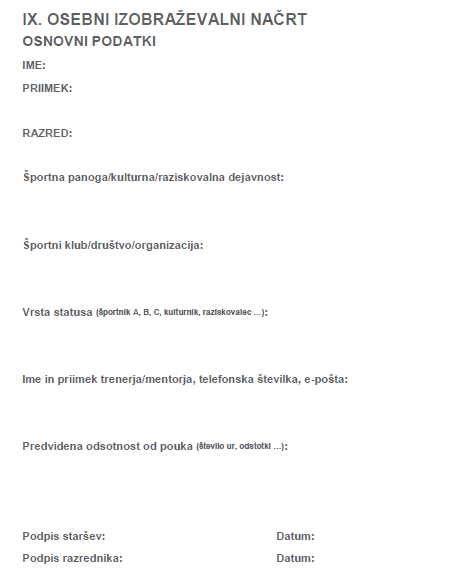 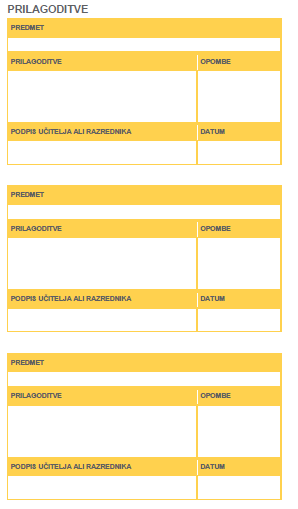 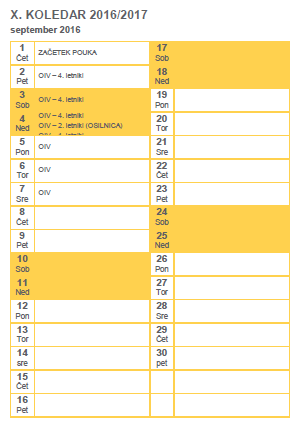 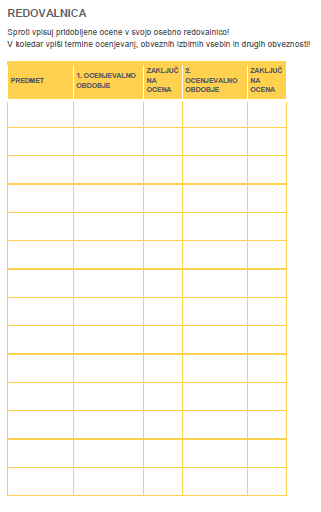 Naslov izobraževalnega zavoda:Izobraževalni/študijski programi:URL spletne strani:Ravnatelj(-ica)/Dekan(-ica)/Direktor(-ica):Kontaktna oseba za informacije vezane na vlogo:Elektronski naslov kontaktne osebe:Število vseh dijakovŠtevilo dijakov redni oddelkiŠtevilo dijakov športni oddelkiDeležŠtevilo športnih panog2014/20152015/20162016/2017